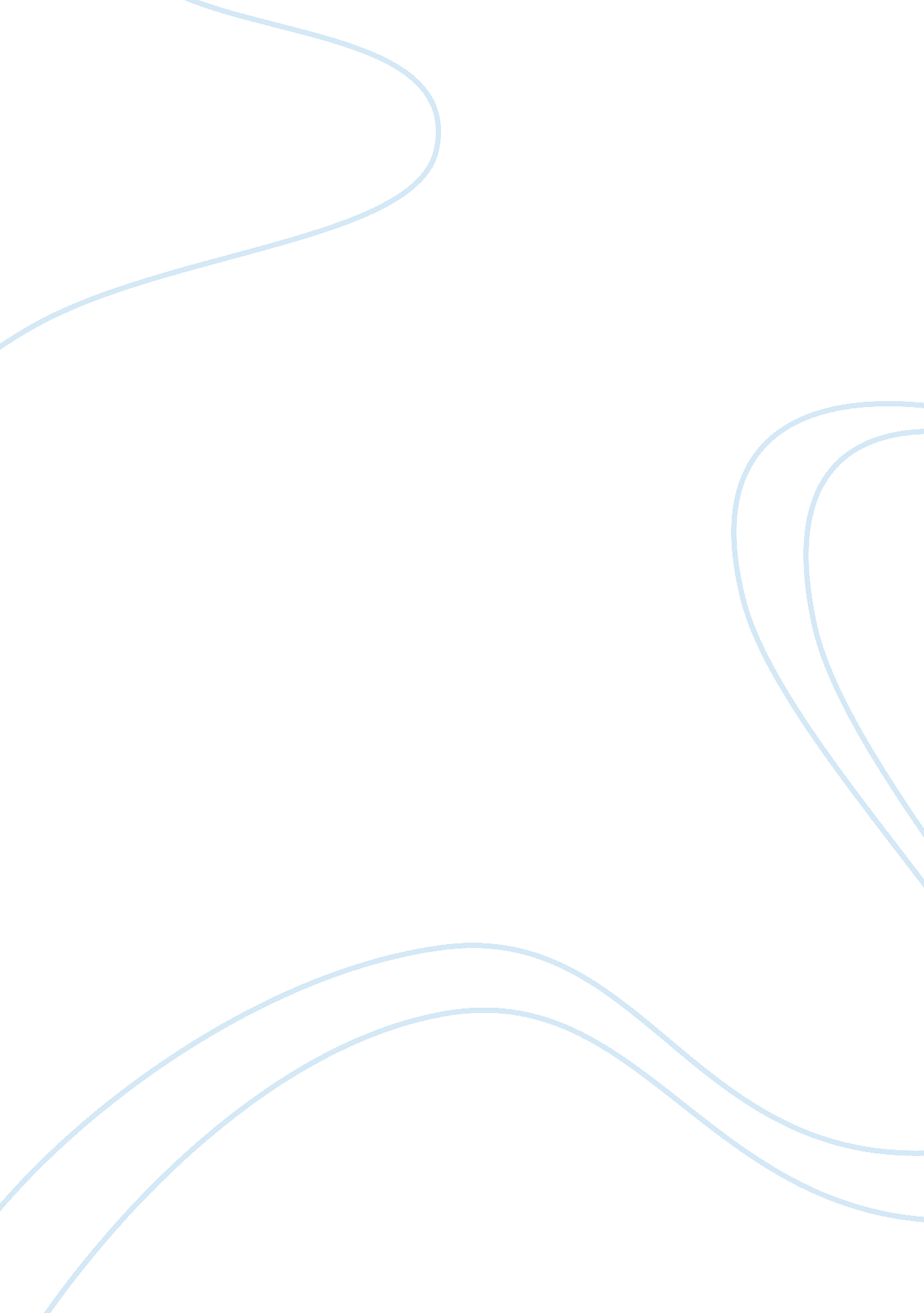 Organization development in a learning organization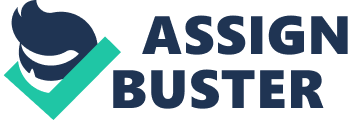 Contents Decision Introduction of larning organisation A learning organisation is an organisation that is continually spread outing its capacity to make its hereafter. For such an organisation, it is non plenty to simply survive. ‘ Survival larning ‘ or what is more frequently termed adaptative acquisition is of import so it is necessary. But for a learning organisation accommodating acquisition must be joined by ‘ generative larning ‘ larning that enhances our capacity to make. Learning organisation where people continually expand their capacity to make the consequence they truly desire, where new and expansive forms of thought are nurtured, where corporate aspiration is set free and where people are continually larning to see the whole to garner. Types of acquisition Level1: -learning facts, cognition, processes and cognize state of affairs processs apply to cognize where alterations are minor. Level2: -learning new occupation accomplishments that are movable to other state of affairss applies to new state of affairss where bing responses need to be changed conveying in outside expertness is a utile tool here. Leel3: -learning to adopt-applies to more dynamic state of affairs where the solution need developing experimentation and deducing lessons from success and failure is the manner of larning here. Level4: -learning to learn-Is about invention and creativeness, planing the hereafter instead than simply accommodating to it. This is where premises are challenged and cognition is reframed. Characteristic of a learning organisation Learning civilization: -An organisational clime that natures larning. There is a strong similarity with those characteristic associated with invention. Procedures: -processes that encourage interaction across boundaries. These are substructure, development and direction procedures, as opposed to concern operational procedures. Tools and techniques: -method that aid single and group acquisition, such as creativeness and job work outing techniques. Skills and motive: -to learn and adapt. The art and pattern of the learning organisation and the 5th subject field book: schemes and tools for edifice ad gaining organisation explain that there are five subjects, which must be mustered when presenting such as organisation. Systems thought: -the ability to see the large image and to separate forms alternatively of gestating alteration as stray event systems believing needs the other four displacement from being unconnected to complect to the whole and from faulting our jobs on something external to a realisation that how we operate our actions can make jobs. Personal command: -begins “ by going committed to lifelong acquisition ” and is the religious basis of a learning organisation. Personal command involves being more realistic, concentrating on going the personal possible and to endeavor for a sense of committedness and exhilaration in our callings to ease realisation of possible. Mental theoretical accounts: -they must be managed because they do forestall new and powerful penetrations and organisational patterns from going implemented. The procedure begins with self contemplation, unearthing profoundly held belief construction and generalisations and understand how they dramatically influence the manner we operate in our ain lives. Until there is realisation and concentrate on openness, existent alteration can ne’er be execution. Building shared vision: -visions can non be dictated because it begins with the personal visions of single employees, who may non hold with the leaders visions what is needed is a echt visions that elicits committedness in good times and bad and has the power to adhere an organisation together. Team acquisition: -is of import because presently, modern organisation operate on the footing of teamwork, which means that organisation can non larn if team members do non come together and larn. It is a procedure of developing the ability to make coveted consequences, to hold a end in head and work together to achieve it. Reappraisal of literature The literature I reviewed about larning organisation fell in to these classs: The “ laminitiss ” Real universe definitions and reviews Promoting uninterrupted betterment, invention, stakeholder coaction Organization acquisition and organisational results Today ‘ s attacks for constructing organisation acquisition The laminitiss Where did the construct of a learning organisation that helped make and circulate this construct. In literature and conversation with practicians the writers whose names came up once more and once more as “ laminitiss ” of kinds of this attacks are peter senge, chris aggris, Donald schon and marguret wheatly besides highlighted in this subdivision is shana ratner ‘ s description of the cardinal displacement in larning attacks in the latter half of the twentieth century has given rise to go outing new field like organisational acquisition. Peter senga: Peter senga is considered by most to be the “ male parent ” of organisational acquisition senga is a manager at invention associates a Cambridge consulting house and advises authorities and educational leader in Centre of planetary alterations like South Africa. Senga ‘ s massage of growing and prosperity holds strong entreaty for today ‘ s concern leaders. This research Centre at MIT the Centre for organisational acquisition started in 1990 has 18 corporate patrons, included AT and T, Ford, Motorola and feudal express. Each contributes $ 80, 000 a twelvemonth to make learning organisation pilot programme with the aid of senga and his co-workers. Senga created something new and powerful by seting them together. Unfortunately, at first glimpse these thoughts can look equivocal. As a consequence merely a little per centum of the immense figure of people who bought the book has read it and merely a little per centum of those have carried out its thoughts. To do the acquisition more accessible to seasoned directors, senga and several co-consultants published. The 5th subject field book, “ hands-on ” work. The field book explains that anyone who wants to be the portion of a learning organisation must foremost travel through a personal alteration, senga kleines etal 1994. This means that if some members of the group like to state people what to make and are to occupy to listen they must be willing to alter themselves. Senga and his co-workers consult with organisations, where they elaborate set of personal consciousness exercising with names like duologues, the container and the ladder of influence. Chris argyris: -Chris argyris is besides lauded for circulating open uping thoughts approximately now larning can better organisational development success. He is likely known for distinguish between larning that challenges the position quo, called scorch cringle acquisition. Double cringle larning depends on the internal committedness by employees to seek transparence and personal duty in the work topographic point for individual cringle acquisition, people are good programmed to believe that transparence and truth are good thoughts, but merely when they are non baleful, he says in this article “ good communicating that blocks larning ” argyris says that the new but now familiar techniques of corporate communicating like focal point groups, studies, direction by walking about, can barricade organisation larning even as they help work out certain sorts of jobs. These techniques, he explains, promote defensive behavior by promoting employees to believe that their proper function is to knock direction while the proper function of direction is to take action and hole whatever is incorrect. He recommends that directors challenge employees to believe invariably and creatively about the demands of organisational. By using these thoughts to persons or group public presentation reappraisals, directors can make an inducement for employees to increase their committedness to uninterrupted non-routine acquisition and for implementing scheme. Donald A. Section For approximately 40 old ages, Don schon wrote about and consulted in the field of organisational larning many of schon ‘ s many schon ‘ s penetrations, though non distinguished in the direction literature, continue to hold a important on the conceptualisation of organisational acquisition. Schon ‘ s work can be organized in the four subjects: ( a ) his construct of enquiry as contemplation in action. ( B ) building a learning dialectic in organisation ( degree Celsius ) the pattern of larning how to larn and ( vitamin D ) his committedness a new educational paradigm that teaches practitioner how to reflect in action. When compared to the current literature on organisational acquisition, schon ‘ s deep integrating of cognizing and making can be seen as pioneering work. Must literature on organisational acquisition over clip. Harmonizing to schon ‘ s attack, action and contemplation should happen at the same clip so that acquisition is needfully embodied in concrete state of affairs. Some remark that schon does non stress how rare it is for individuals to beg feedback about mismatches between their rules and their actions. “ the fact that such acquisition may be inordinately utile. Margaret whitely: Margaret Whitley ‘ s book leading and the new scientific discipline larning about organisation from an orderly existence has been recognized as presenting a new paradigm for organisational development that involves “ reintegration ” of society. ( Dennard 1996 ) , ( brown 1993 ) . Wheatley offers these are thoughts: – Everything is a changeless procedure of find and making. Life uses musss to acquire good ordered solutions. Life is purpose on happening what works, non what is right. Life creates more possibilities as it engages with chances. Life is attracted to order. Life organizes around individuality. Everything participates in the creative activity and development of its neighbors. Reflecting on her Wheatley vividly demonstrates how organisation is populating entities and that acquisition and alteration strengthen their construction and their communities. Shana instead an old and new reply to how we learn: -Shana vermillion rockfish ‘ s 1997 “ emerging issues in larning communities ” offers an insightful description of the cardinal displacement in larning attacks in the latter half on the twentieth century that is giving rise to bing new field such as acquisition, collaborative acquisition and organisational acquisition. This displacement, from thought of larning as a dealing to acquisition as a procedure. This displacement eliminates the separation of instructor from pupil and replaces it with duologue between instructor and pupil to promote joint duty for larning and growing. ( burkey 1993 ) . Old and new replies to how we learn ( ratner 1997 ) Old reply New reply Knowledge is thing that is transferred from one individual to another. Knowledge is nonsubjective and certain. Learners receive cognition. We all learn in the same manner. Knowledge is a relationship between the apprehender and the known: cognition is created through this relationship. Knowledge is subjective and probationary. Learners create cognition. There are many different acquisition manners. LEARNING ORGANIZATION SOUTH WEST ARLINE Google 3M SOUTH West AIRLINE: – Background – Southwest Airlines has built its civilization and its repute inside out. Its value a happy work force, and believes that its 3200 employees will maintain client come back. Since its beginning as a little, three jet air hoses, southwest leading, including co- laminitis and current board president Herbert D. Kelleher and President colleen Barrett, has relied on company values – concern, regard and caring for employees and client. Company Consider Learning Organisation because of following ground: – Company must supply the degree of cognition and information that allows the employees to “ move like proprietors ” . Southwest Airlines provides day-to-day intelligence updates via cyberspace ; the CEO records a hebdomadal telephone message for all the employees and the company communicates elaborate fiscal information called “ cognizing the mark ” on quarterly net incomes. More than 14 % of outstanding portions of stock are held by sou’-west employees. Southwest communicates with employees everyday through intelligence on their cyberspace every hebdomad through a telephone intelligence line, every month with 32 page magazine, every hebdomad one-fourth through the fiscal cognizing the mark message really twelvemonth through a series of town hall meetings. Communicators must nature their corporate civilization so that employees understand how their behavior contributes how their administration is judged. In its monthly intelligence missive LUV Lines, sou’-west characteristics employees who have been nominated by their equals for “ Wining Spirit ” acknowledgment. These outstanding employees are patterning the type of behavior that consequence in a singular V ordinary experience for a client or follow employees. Learning excellence: Southwest Airline attack A prejudice for action Near to client Autonomy and entrepreneurship Productivity through people. Handss on value driven Stick to the knitwork Simple from thin staff Coincident loose tight belongingss Southwest Airlines one of the most successful air hoses n the low cost market section is the function theoretical account for many other low cost air hoses. Like Ryan air and easy set. Five specific elements of southwest Airline are scheme, construction, procedures and wages. Procedures: Southwest Airlines has an unfastened – door tradition. Herb Kelleher is known to remain in the saloon until four in the forenoon with a machinist to hear what he is got to state. Employees are stimulated to come up with thoughts and there receive all the necessary support from their direction to seek out different things. The on board safety presentation, which has been turned into a complete act to achieve the attending of riders. Rewards-besides the usual bundle of secondary employment benefits, like free air hose tickets, net income sharing etc. employees of the month election. South west air hose has another usual manner to pay attending to their work force. In the anteroom of SWA corporate headquarter at Dallas love field airdrome. there is a large port falling mussy “ The people of SWA are “ the Godhead “ of what we have become and what we will be. Our people transformed an thought into a fable. that legend will go on to turn merely so long as it is nourished. People-SWA has its ain “ university for people ” where 25000 new employees are trained every twelvemonth. the choice standards for enlisting are much more based on attitude than on cognition. As a consequence SWA is now regarded as friend list air hose in us. The three of import factors-these are those factor that show how SWA director to maintain the spirit high The relationship between direction and work force. The preparation at university for people lessenings hierarchal thought. Herb Kelleher, one of the laminitis of SWA and an of import leader for the company. His vision, temper and manus on outlook are really animating for the full employee in SWA. Suggestion to SWA Give wages besides in the signifier of net income sharing, give fillip and bundle program etc. . It besides actuate the employees After analyzing the whole administration I come to cognize that in motivational job are at that place so company should hold good leading After herb SWA has non a leader same like him so company should seek to do a leader as him which helps the company a batch. Reason of Google as larning organisation- Google is the most goggled company in concern today. Merely as IBM & A ; coca-cola were the “ best companies ” in young person and everyone wants to model them after Google now. First, it is clear from our research that Google is trusting to a great extent on invention to turn. The companies hire the “ best & A ; brightest ” and have created a work environment which is the enviousness of any coevals X and Y employee. Government cafeterias, flexible working conditions and the 20 % policy which enable each and every employee to pass up to one twenty-four hours per hebdomad working on a particular and advanced undertaking of their ain. Few companies today can afford to shower such luxuries on every employee. Second, the company has besides built a civilization of merchandise invention. Tonss of new merchandises & A ; services are available from Google today & A ; applied scientists are encouraged to continuously newones. engineers who finds bugs in others engineer ‘ s merchandises are encouraged to look into out the codification line and propose a hole. While most of the “ new merchandises “ from Google ne’er became market leader, some do. Google finance, Goggle maps & A ; Gmail are all merchandises which entered the market with strong entrenched compitition. through invention and strong executing each of these merchandises have take on enormous market portion in a short portion and when the company sees a enormous market chance to come in through acquision. Google takes the dip ( YouTube & A ; blogger ) Following are the points that consider Google as larning organisation really truly- 1. Greater Motivation 2. The Workforce Is More Flexible. 3. Peoples Are More Creative. 4. Improved Social Interaction. 5. Knowledge Sharing. 6. Mutuality 7. The Breakdown of Traditional Communication Barriers. 8. Customer Relation. 9. Information Resources 10. Innovation & A ; Creativity Suggestions- 1 ) Google should level out the work load 2. Use merely dependable, exhaustively tested engineering that serves you people & A ; procedures 3. Make determination easy by consensus through sing all the option and implementing the determination quickly. Introduction to 3M- At 3M, we pair inventive thought with science-based engineering to make globally-renowned merchandises. We lead tonss of markets: wellness attention, safety, office merchandises, and transit – to call a few. So what ‘ s our secret? It ‘ s simple: We approach real-world jobs with our array of engineerings to fulfill clients. Leading this procedure are some of the universe ‘ s best and brightest employees who portion a committedness to invention and excellence Learning environment of 3M 3M is a learning administration committed to uninterrupted betterment in both the company ‘ s consequence & A ; each person ‘ s public presentation. A learning environment is more than a comprehensive preparation plan. It is a doctrine that says that larning is a portion of every employee ‘ s occupation every twenty-four hours. Continuous larning gives all employees greater chance to recognize their possible. in a acquisition environment the function of the employee is to be a uninterrupted scholar, the function of the director is to reenforce larning & A ; model larning behaviors and the function of the company is to make system that allow transverse functional cognition sharing throughout the administration. 3M supports larning through on the occupation preparation, traditional category room scene, online larning & A ; functional communicating of pattern. each employee is responsible for his or her single growing program. The end of our committedness to acquisition is engaged employee who understand how their action contribute to 3M ‘ s success & A ; do determination as if they owned the concern. Findingss: – The wages system as a acquisition frame has high consequence on larning environment harmonizing to employees. There is an equity/balance between attempts and wagess. In SWA administration new employees are trained every twelvemonth. In SWA administration choice standards for enlisting are much more based on attitude than on cognition. In Google organisation pecuniary or other inducements are given to employees in order to increase their motive degree. In 3M organisation and the relation between employees and directors is good. Employees feel like they work in safe environment. Decision After study the whole construct of administration we learn many things sing larning administration. Learning administration is really broad construct and acquisition helps administration to accomplish success and make new things. Learning administration innovate things to universe. In this assignment I besides study larning administration like SWA & A ; Google. They are the chief illustration of larning administration these companies ‘ gives thoughts & A ; merchandises. Because of their learning behaviour these companies get success and the growing rate of larning administration ne’er down because they change their policies when requires. It is good for companies so harmonizing to me every company became learning administration. it is good for economic system every bit good as companies and we get advanced things. 